第4回メルヘンオープン卓球大会のご案内関係所属長様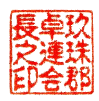 卓球部長様どうぞ多数の選手の参加をお願いします。下記要綱をご覧いただき　別紙にてお申し込みください。記※　申し込み用紙が足らない場合は、コピーしてください玖珠郡卓球連盟会長　小野泰助1大会名第4回　メルヘンオープン卓球大会2主催玖珠郡卓球連盟3後援玖珠町教育委員会、株式会社VICTAS4日時平成30年5月13（日）受け付け8：30より5会場Ｂ＆Ｇ海洋センター　アリーナ（玖珠町大字四日市398番地の1　℡0973-72-6881）　本年度より1会場になりました6競技種目及び競技方法①男子団体戦　　②女子団体戦③チャレンジクラス（小学3年生以下男女混成）1ダブルス　2シングルス　3シングルス　（4名で構成、重複不可）3名の場合は、３番を不戦負試合方式は、リーグ戦の後トーナメント　順位別トーナメントありチャレンジクラスは、3単方式の3名で編成する7参 加 資 格中学生以下、本年度日卓登録者単一チームでのチーム編成が望ましいが　チームで構成が困難な場合2チーム内での合同チームを認める　チャレンジリーグは、多数チームでの編成でも構わない8試合球TSPプラ球使用9参 加 料 金1名300円10表彰各種目１，2，3位　賞状・賞品　商品は、最低人数の4名しか用意しません11申 込 期 限     平成30年4月29日（日）必着　　電話・Faxでの申し込みは、できません12申込先問い合わせ〒879-4414　　　　大分県玖珠町大字大隈981-1　新井俊在　宛　　携帯090-3071-560313注意事項詳しくは、玖珠郡卓球連盟のHPに細部に渡り記載していますのでご確認ください参加者は、ゼンッケンを着用してくださいゴミは、各自で持ち帰ってください14その他ユニフォームは、なるべくチームで統一したユニフォームを着用することが望ましいメルヘンオープン卓球大会申込用紙メルヘンオープン卓球大会申込用紙